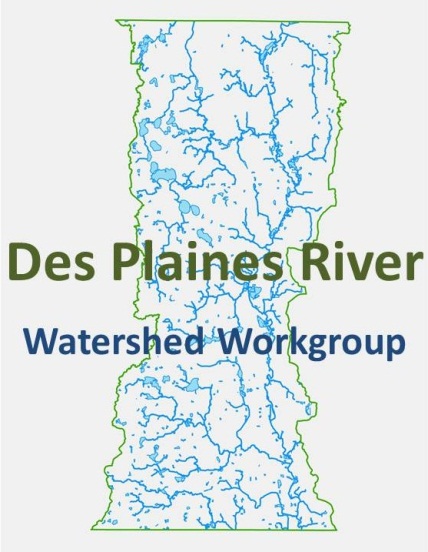 Des Plaines River Watershed WorkgroupMonitoring Committee1/6/201510AM-11:30AMLake County Central Permit Facility500 W. Winchester Road, Libertyville IL 60048Outcomes:Discuss Bioassessment ContractAgendaCall the meeting to orderApprove Previous Meeting minutesPublic CommentAction Item: Discuss Bioassessment Contract ScopeNext General Membership Meeting February 11thNext Monitoring Committee February 18 – 9:30AMAdjourn